Quaderns d’Història de l’Enginyeria, Volum XV, 2016-2017.La reciente publicación del número actual de esta revista académica de Historia de la Ingeniería reúne dos hitos a la vez: es el volumen que conmemora los 20 años de su existencia y se ha preparado como homenaje al Dr. André Grelón, que en el año 2014 se ha jubilado de l’École des Hautes Études en Sciences Sociales (EHESS) de París. Este homenaje ha sido coordinado por irina Gouzévitch y rendido a través de 23 artículos en torno a diferentes facetas de los ingenieros y su circulación transnacional tanto en Europa, Sudamérica, Africa y Oriente próximo.La lectura de conjunto de este volumen de Quaderns d’Història de l’Enginyeria resitúa los límites de las marginalidades e incrementa el cuestionamiento a los arquetipos de supuestos modelos nacionales unitarios, en tanto se reúnen antecedentes desde Brasil al Imperio Otomano, desde el siglo XVIII al XX, cuyas variaciones respecto a las metrópolis permiten asentar nuevas preguntas y conectar actores sociales y espacios geográficos que hasta ahora habían sido considerados en estado de aislamiento, fundamentalmente, dado el predominio de los nacionalismos metodológicos tan asentados en las ciencias sociales y humanidades.El Volumen XV de Quaderns fue presentado, el 24 de abril de 2017, ante el propio profesor Grelon en el Centre Maurice Halbwachs de l’École Normale Supérieure de Paris, realizándose una mesa redonda en la cual cada uno y una de los/as articulistas presentes aludió brevemente a su aporte y escuchó el comentario del propio homenajeado.Bajo tales circunstancias cabe extender la invitación a todos y todas los/as lectores/as interesados/as en conocer estas ópticas escritas en español, francés, catalán o inglés y quienes quieran profundizar en el conocimiento acerca del ingeniero en todos sus estados.Acceso abierto online: http://upcommons.upc.edu/handle/2117/104080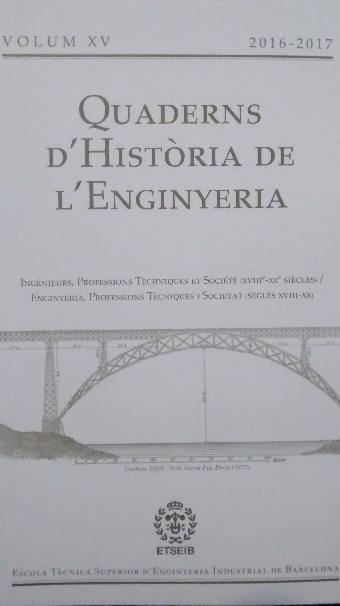 